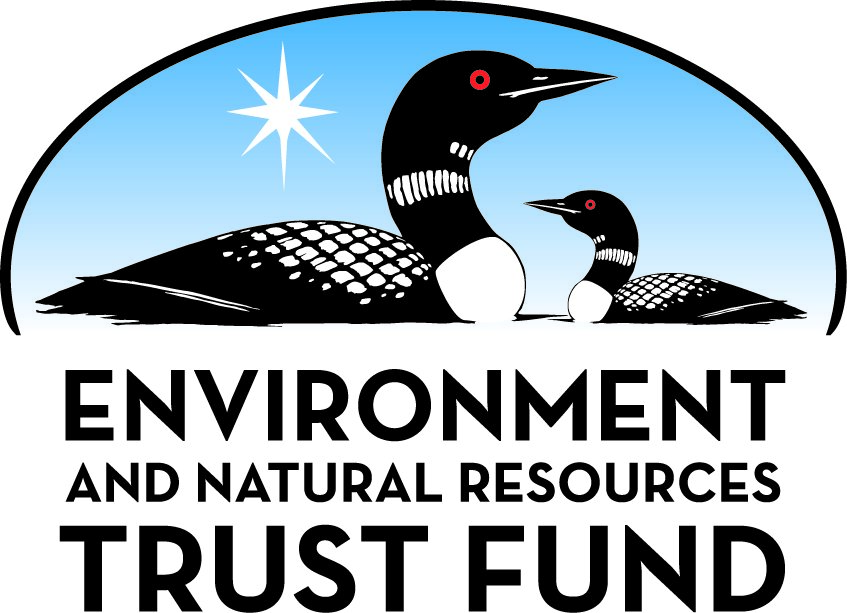 Environment and Natural Resources Trust FundM.L. 2021 Approved Work PlanGeneral InformationID Number: 2021-322Staff Lead: Rory AndersonDate this document submitted to LCCMR: July 21, 2021Project Title: Shoreline Stabilization, Fishing, ADA Improvements At Silverwood ParkProject Budget: $200,000Project Manager InformationName: Jonathan VlamingOrganization: Three Rivers Park DistrictOffice Telephone: (763) 694-7632Email: jonathan.vlaming@threeriversparks.orgWeb Address: https://www.threeriversparks.org/Project ReportingDate Work Plan Approved by LCCMR: July 20, 2021Reporting Schedule: December  1 / June  1 of each year.Project Completion: July 31, 2023Final Report Due Date: September 14, 2023Legal InformationLegal Citation: M.L. 2021, First Special Session, Chp. 6, Art. 6, Sec. 2, Subd. 08oAppropriation Language: $200,000 the first year is from the trust fund to the commissioner of natural resources for an agreement with the Three Rivers Park District to provide water quality improvements through shoreline stabilization, shoreline fishing improvements, and shoreline ADA access on the island in Silver Lake within Silverwood Park.Appropriation End Date: June 30, 2024NarrativeProject Summary: The Project will provide water quality improvements through shoreline stabilization, shoreline fishing improvements and shoreline ADA access on the island in Silver Lake within Silverwood Park, St. Anthony MN.Describe the opportunity or problem your proposal seeks to address. Include any relevant background information.Silver Lake is on the MPCA’s list of impaired waters.  The lake’s TMDL Implementation Plan identifies shoreline stabilization as a project to reduce nutrient loading to the lake and improve water quality. This project helps meet the intent of the TMDL plan through shoreline stabilization of the most heavily impacted areas located on the island within the lake, which is connected to the mainland via a bridge.  The popularity of shoreline fishing on the island has resulted in devegetation and soil erosion at four primary sites, which are addressed by the project. 

This project is an opportunity to resolve the shoreline erosion issues while improving the shoreline fishing access and experience for anglers. Shoreline fishing improvements at Silverwood helps provide greater equity in outdoor recreation, increasing benefits to a diverse population of Hmong, Latino and disabled anglers. Silverwood is a very busy park, with over 450,000 visits annually.What is your proposed solution to the problem or opportunity discussed above? i.e. What are you seeking funding to do? You will be asked to expand on this in Activities and Milestones.Three Rivers seeks funding to do the construction work necessary for the project.  Design/engineering plans have already been developed internally by professional staff.  This project is shovel ready.  The project will include:
1) Shoreline restoration at four popular shoreline fishing sites on the island in Silver Lake. 

2) Hardening of sites and added amenities such stairs down the slope and large blocks of limestone for sitting to promote shoreline fishing while reducing erosion issues.

3) Revegetation of those sites to encouraged use of the hardened areas while improving the angling experience.

4) Development of the shoreline fishing site on the scenic point of the island to fully comply with ADA access needs, including development of an ADA path from the bridge to that site.What are the specific project outcomes as they relate to the public purpose of protection, conservation, preservation, and enhancement of the state’s natural resources? This project is shovel ready and can be completed quickly and efficiently to provide environment  and natural resources benefits to Minnesotans (Funding Priority H) .

This project will protect and improve the water quality of Silver Lake through actions identified in the lake's TMDL implementation plan (Funding Priority F1).

This project will expand and improve angling as an urban outdoor recreation opportunity for a diverse user base and which is accessible to people with disabilities (Funding Priority G7).Project LocationWhat is the best scale for describing where your work will take place?  
	Region(s): MetroWhat is the best scale to describe the area impacted by your work?  
	Region(s): MetroWhen will the work impact occur?  
	During the Project and In the FutureActivities and MilestonesActivity 1: Shoreline stabilization, shoreline fishing and ADA access improvementsActivity Budget: $200,000Activity Description: 
The objectives of the project are to 
1) stabilize four impacted shoreline fishing areas; 
2) improve those sites for shoreline fishing; 
3) develop the shoreline fishing site on the point of the island to accommodate ADA angling needs, and 
4) develop a crushed limestone ADA accessible path from the bridge to the ADA shoreline fishing site.  

Design work has been completed.  Work will be done by a licensed contractor that meets all State requirements and the work will be overseen by Three River’s professional staff. Work will include hardening of sites and adding amenities such as stairs down slopes, large blocks of limestone for sitting to promote shoreline fishing; revegetation to direct use to the hardened areas while improving the angling experience, adding rocks and rubble to the shore to improve aquatic habitat and help decrease erosion, and construction of an ADA accessible trail to the ADA shoreline fishing site on the point of the island.Activity Milestones: DisseminationDescribe your plans for dissemination, presentation, documentation, or sharing of data, results, samples, physical collections, and other products and how they will follow ENRTF Acknowledgement Requirements and Guidelines. 
To ensure research includes participation and awareness of entities who may benefit from the results
Three Rivers Park District conducts surveys to get a better understanding of park recreational use, quality of experience, and areas needed for improvement.  This project will provide shoreline stabilization as well as improve recreational shoreline fishing opportunities for the general public.  Signage will be placed in areas to educate the public about the project benefits.  The project will also be featured on the Park District website.  The benefits of the project will be show cased to lake associations, watershed districts, and municipalities.  The survey information and public feedback will be used to make improvements on similar projects within the Park District.  

To ensure results of any research are being shared with entities that can use the results to improve management of resources in Minnesota.
Water Quality data will be collected on the lake bi-weekly from early ice-off (April) through fall turnover (October) to monitor changes in lake trophic status.  The monitoring data will be uploaded to the MPCA’s Environmental Quality Information System (EQuIS) data base system.  The data is available for the public or other agencies/organizations to access.   The data will also be uploaded and available through the Three Rivers Park District data base system.  The data will be used to develop an annual lake report card that summarizes the lake trophic status.  This data will be available to the public, lake associations, cities, and watershed districts to assist with any future management decisions.     

To ensure longevity of any collections of products made possible with this source of funding
The shoreline erosion will continually be monitored on annual basis to ensure the success of the shoreline stabilization.  An adaptive management approach will be implemented for any areas that have not been successfully stabilized to ensure the expected long-term life expectancy of the project.     

To promote changes in behavior to better protect, conserve, or enhance Minnesota’s environment and natural resources
This project is an opportunity to resolve the shoreline erosion issues while improving the shoreline fishing access and experience for anglers.  Design is intended to direct anglers from erosion-prone shoreline to more attractive and accessible shoreline designed to endure impacts of shoreline angling.  The shoreline stabilization will further demonstrate the water quality benefits to lake shore homeowners, municipalities, and other agencies.  The benefits of the project will be showcased to further promote the implementation of other similar projects that are proposed in the future for the park district as well as the metro area.  

To share with Minnesotans in an accessible way the work being accomplished with help from the Environment and Natural Resources Trust Fund  
The project has the potential to be featured at local, regional, and state conferences as an example of improving water quality and angling through shoreline restoration.  This project will be featured on Three Rivers Park District website and outreach such as the Park District’s  podcast program The Wandering Naturalist.  

The Environment and Natural Resources Trust Fund will be acknowledged through the use of the Trust Fund logo or attribution on project print and electronic media, publications, signage, and other communications per ENRTF Acknowledgement Guidelines,Long-Term Implementation and FundingDescribe how the results will be implemented and how any ongoing effort will be funded. If not already addressed as part of the project, how will findings, results, and products developed be implemented after project completion? If additional work is needed, how will this be funded? 
Results will be implemented through a construction contract. 

Ongoing efforts will include water-testing done by Three Rivers in conjunction with the local watershed to monitor improvements in the lake water quality. Results will help staff determine the benefits of expanding the program to other lakes in other parks.

Three Rivers maintenance and natural resource staff will maintain the improved sites.

Three Rivers conducts visitor studies every five years. Data from 2018 (pre-project) will be compared to data from 2023 (post-project) to gauge the social benefits of the project.

Three Rivers funds these ongoing programs.Budget SummaryClassified Staff or Generally Ineligible ExpensesNon ENRTF FundsAttachmentsRequired AttachmentsVisual ComponentFile: Alternate Text for Visual ComponentThis is Project location map that shows the eastern half of the Twin Cities Metropolitan area (located within St. Anthony within Ramsey County, MN) with an insert map showing an aerial photo of Silverwood Park, Silver Lake, and the Island which is the project location....Board Resolution or LetterOptional AttachmentsSupport Letter or OtherDifference between Proposal and Work PlanDescribe changes from Proposal to Work Plan StageUploaded the signed Resolution of Support.  Added information in the new sections as requested.Additional Acknowledgements and Conditions: The following are acknowledgements and conditions beyond those already included in the above workplan:Do you understand and acknowledge the ENRTF repayment requirements if the use of capital equipment changes? 
	N/ADo you agree travel expenses must follow the "Commissioner's Plan" promulgated by the Commissioner of Management of Budget or, for University of Minnesota projects, the University of Minnesota plan? 
	N/ADoes your project have potential for royalties, copyrights, patents, or sale of products and assets? 
	NoDo you understand and acknowledge IP and revenue-return and sharing requirements in 116P.10? 
	N/ADo you wish to request reinvestment of any revenues into your project instead of returning revenue to the ENRTF? 
	N/ADoes your project include original, hypothesis-driven research? 
	NoDoes the organization have a fiscal agent for this project? 
	NoDescriptionCompletion DateProject DesignApril 30, 2020Award of Construction ContractJuly 31, 2021Completion of ConstructionOctober 31, 2021Category / NameSubcategory or TypeDescriptionPurposeGen. Ineli gible% Bene fits# FTEClass ified Staff?$ AmountPersonnelSub Total-Contracts and ServicesTBDProfessional or Technical Service ContractShoreline restoration at four popular shoreline fishing sites on the island in Silver Lake. Hardening of sites and added amenities such stairs down the slope and large blocks of limestone for sitting to promote shoreline fishing while reducing erosion issues. Revegetation of sites and development of ADA access.3.9$200,000Sub Total$200,000Equipment, Tools, and SuppliesSub Total-Capital ExpendituresSub Total-Acquisitions and StewardshipSub Total-Travel In MinnesotaSub Total-Travel Outside MinnesotaSub Total-Printing and PublicationSub Total-Other ExpensesSub Total-Grand Total$200,000Category/NameSubcategory or TypeDescriptionJustification Ineligible Expense or Classified Staff RequestCategorySpecific SourceUseStatusAmountStateState Sub Total-Non-StateCashThree Rivers Park District General Obligation Bond fundsThree Rivers has invested over $15 million in the acquisition and development of SIlverwood, even though it is outside of the Park District's taxing jurisdiction.  All project costs over the $200,000 requested ENRTF grant will be covered by secured Three Rivers funds from cost savings on other Three Rivers projects.Secured$59,000Non State Sub Total$59,000Funds Total$59,000TitleFileThree Rivers Board Resolution in support of the SIlverwood project applicationTitleFileENRTF Background Check Certification Form Project # 2021-322